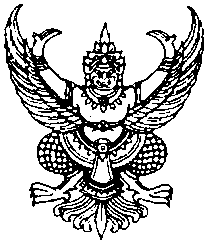 ประกาศองค์การบริหารส่วนตำบลไม้เรียงเรื่อง  รับสมัครสอบคัดเลือกเพื่อแต่งตั้งพนักงานส่วนตำบลให้ดำรงตำแหน่งบริหารต่างสายงานหรือแต่งตั้งพนักงานส่วนตำบลตำแหน่งผู้ปฏิบัติงานให้ดำรงตำแหน่งบริหาร ขององค์การบริหารส่วนตำบลตำแหน่งหัวหน้าสำนักงานปลัด ระดับ ๖ (นักบริหารงานทั่วไป ๖)		ด้วยองค์การบริหารส่วนตำบลไม้เรียง  อำเภอฉวาง  จังหวัดนครศรีธรรมราช จะดำเนินการสอบคัดเลือกเพื่อแต่งตั้งพนักงานส่วนตำบลให้ดำรงตำแหน่งบริหารต่างสายงานหรือแต่งตั้งพนักงานส่วนตำบลตำแหน่งผู้ปฏิบัติงานให้ดำรงตำแหน่งบริหาร ขององค์การบริหารส่วนตำบล ตำแหน่งหัวหน้าสำนักงานปลัด ระดับ ๖     (นักบริหารงานทั่วไป ๖) สังกัดองค์การบริหารส่วนตำบลไม้เรียง  อำเภอฉวาง  จังหวัดนครศรีธรรมราช	อาศัยอำนาจตามความในข้อ  ๕๔(๓) , ๘๖  ,๙๑ และ ๑๕๓(๒)  แห่งประกาศคณะกรรมการพนักงานส่วนตำบลจังหวัดนครศรีธรรมราช  เรื่อง  หลักเกณฑ์และเงื่อนไขเกี่ยวกับการบริหารงานบุคคลขององค์การบริหารส่วนตำบล ลงวันที่  ๙  ธันวาคม  ๒๕๔๕  (และที่แก้ไขเพิ่มเติมจนถึงปัจจุบัน) และคำสั่งองค์การบริหารส่วนตำบลไม้เรียง ที่  ๑๗๓ /๒๕๕๖  เรื่อง  แต่งตั้งคณะกรรมการสอบคัดเลือกเพื่อแต่งตั้งพนักงาน      ส่วนตำบลให้ดำรงตำแหน่งบริหารต่างสายงานหรือแต่งตั้งพนักงานส่วนตำบลตำแหน่งผู้ปฏิบัติงานให้ดำรง  ตำแหน่งบริหารขององค์การบริหารส่วนตำบล ตำแหน่งหัวหน้าสำนักงานปลัด ระดับ ๖ (นักบริหารงานทั่วไป ๖) จึงประกาศรับสมัครสอบคัดเลือกเพื่อแต่งตั้งพนักงานส่วนตำบลให้ดำรงตำแหน่งบริหารต่างสายงานหรือแต่งตั้งพนักงานส่วนตำบลตำแหน่งผู้ปฏิบัติงานให้ดำรงตำแหน่งบริหาร ขององค์การบริหารส่วนตำบล ตำแหน่งหัวหน้าสำนักงานปลัด ระดับ ๖ (นักบริหารงานทั่วไป ๖) ขององค์การบริหารส่วนตำบลไม้เรียง  ดังรายละเอียดต่อไปนี้		ข้อ ๑. ตำแหน่งที่รับสมัครสอบคัดเลือก		หัวหน้าสำนักงานปลัดองค์การบริหารส่วนตำบล ระดับ ๖(นักบริหารงานทั่วไป ๖) สังกัดองค์การบริหารส่วนตำบลไม้เรียง  อำเภอฉวาง  จังหวัดนครศรีธรรมราช		ข้อ ๒.  รายละเอียดตำแหน่ง  หน้าที่และความรับผิดชอบ 		หน้าที่ความรับผิดชอบของตำแหน่ง  ลักษณะงานที่ปฏิบัติ  คุณสมบัติเฉพาะสำหรับตำแหน่ง  และความรู้ความสามารถที่ต้องการ (ตามผนวก  ก. แนบท้ายประกาศ)		ข้อ ๓.  คุณสมบัติของผู้มีสิทธิสมัครสอบ		 ผู้สมัครสอบคัดเลือกจะต้องเป็นพนักงานส่วนตำบลและเป็นผู้มีคุณสมบัติครบถ้วนตามคุณสมบัติเฉพาะสำหรับตำแหน่งในวันสมัครสอบคัดเลือก  ดังนี้๑. ได้รับปริญญาตรีหรือเทียบได้ไม่ต่ำกว่านี้ทุกสาขา ที่ ก.อบต. ก.พ. หรือ ก.ค. รับรอง  และ  		๒. ได้ดำรงตำแหน่งในระดับ ๖  หรือที่ ก.อบต.เทียบเท่า  โดยปฏิบัติงานด้านบริหารงานทั่วไป หรืองานเลขานุการ หรืองานอื่นที่เกี่ยวข้องมาแล้วไม่น้อยกว่า ๑ ปี-๒-/ข้อ ๔.การสมัคร...-๒-ข้อ ๔.  การสมัครเข้ารับการสอบคัดเลือกและสถานที่รับสมัครสอบคัดเลือก		ให้ผู้มีสิทธิสมัครเข้ารับการสอบคัดเลือกยื่นใบสมัครด้วยตนเอง (เอกสารหมายเลข ๑ แนบท้ายประกาศ) และหนังสือรับรองจากนายกองค์การบริหารส่วนตำบลที่ตนสังกัดอยู่  ซึ่งได้อนุญาตให้มาสมัครเข้ารับการสอบคัดเลือกฯพร้อมเอกสารต่างๆ ที่ต้องใช้ในการสมัครตามที่คณะกรรมการสอบคัดเลือก ฯ  กำหนด      ด้วยตนเองได้ที่  สำนักงานปลัด   องค์การบริหารส่วนตำบลไม้เรียง  อำเภอฉวาง   จังหวัดนครศรีธรรมราช  ตั้งแต่วันที่ ๒๐ สิงหาคม ๒๕๕๖ ถึงวันที่  ๓  กันยายน  ๒๕๕๖  ระหว่างเวลา   ๐๘.๓๐  - ๑๖.๓๐  น.     (เว้นวันหยุดราชการ)  และสามารถสอบถามรายละเอียดได้ที่โทรศัพท์หมายเลข  ๐-๗๕๖๗-๑๑๖๗  ในวันและเวลาราชการโดยผู้สมัครเข้ารับการสอบคัดเลือกต้องตรวจสอบและรับรองคุณสมบัติของตนเองว่าถูกต้องครบถ้วนตามคุณสมบัติเฉพาะสำหรับตำแหน่งที่รับสมัครนั้นหากภายหลังปรากฏว่าผู้สมัครรายใดมีคุณสมบัติดังกล่าว      ไม่ครบถ้วน  คณะกรรมการสอบคัดเลือกฯจะถือว่าเป็นผู้ขาดคุณสมบัติในการสมัครสอบคัดเลือกและไม่มีสิทธิได้รับการแต่งตั้งให้ดำรงตำแหน่งใดๆ		ข้อ ๕.  เอกสารและหลักฐานในการสมัครสอบคัดเลือก		ผู้ประสงค์จะสมัครสอบฯ  ให้ยื่นใบสมัครด้วยตนเองต่อเจ้าหน้าที่รับสมัครสอบคัดเลือกพร้อมด้วยหลักฐาน  ซึ่งผู้สมัครสอบได้รับรองสำเนาถูกต้อง  และลงลายมือชื่อกำกับไว้ในเอกสารทุกฉบับ  ดังต่อไปนี้                              ๕.๑   ใบสมัครตามแบบที่คณะกรรมการฯ กำหนด                                                   (เอกสารหมายเลข ๑ แนบท้ายประกาศ) จำนวน  ๑  ชุด ๕.๒   สำเนาบัตรประวัติพนักงานส่วนตำบลที่รับรองสำเนาโดยหน่วยงาน   การเจ้าหน้าที่  จำนวน  ๑  ชุด๕.๓   สำเนาหลักฐานแสดงคุณวุฒิทางการศึกษาที่ตรงตามมาตรฐานกำหนดตำแหน่ง          พร้อมรับรองสำเนาเอกสาร จำนวน  ๑  ชุด			๕.๔   รูปถ่ายเครื่องแบบข้าราชการ หน้าตรงไม่สวมหมวก และไม่ใส่แว่นตาดำ ขนาด                                        ๑ นิ้ว  จำนวน  ๓  รูป  (ถ่ายไว้ไม่เกิน ๖ เดือน) โดยเขียนชื่อ – ชื่อสกุล หลังรูป                                       ถ่ายด้วยตนเอง			๕.๕   หนังสือยินยอมจากนายกองค์การบริหารส่วนตำบลต้นสังกัดอนุญาตให้มา                                       สมัครเข้ารับการสอบคัดเลือก  			๕.๖   ใบรับรองแพทย์  ซึ่งออกให้ไม่เกิน  ๑  เดือน			๕.๗   หลักฐานอื่น (ถ้ามี) เช่น ใบสำคัญการสมรส  การเปลี่ยนชื่อ-ชื่อสกุล 		ทั้งนี้  หากผู้สมัครรายใดยื่นเอกสารที่คณะกรรมการสอบคัดเลือกฯ กำหนด  ไม่ครบถ้วนในวันสมัคร  คณะกรรมการสอบคัดเลือกฯ  จะถือว่าผู้นั้นไม่มีสิทธิรับการสอบคัดเลือกในครั้งนี้ 		ข้อ ๖.  ค่าธรรมเนียมการสมัครเข้ารับการสอบคัดเลือก		ผู้สมัครสอบคัดเลือกจะต้องเสียค่าธรรมเนียมในการสมัครสอบคัดเลือก  ในวันสมัครสอบคัดเลือก  คนละ  ๒๐๐  บาท-๓-/ ข้อ ๗.  หลักสูตร…-๓-		ข้อ ๗.  หลักสูตรและวิธีการสอบคัดเลือก		ดำเนินการสอบดังนี้ก. ความรู้ความสามารถทั่วไป  (คะแนนเต็ม  ๑๐๐ คะแนน)ให้ทดสอบภาคความรู้ความสามารถที่ต้องการตามแนวที่ระบุไว้ในมาตรฐานกำหนดตำแหน่ง  โดยวิธีสอบข้อเขียน (ผนวก  ข. แนบท้ายประกาศ)ข. ความรู้ความสามารถที่ใช้เฉพาะตำแหน่ง  (คะแนนเต็ม  ๑๐๐  คะแนน)ให้ทดสอบความรู้ความเข้าใจหรือความคิดเห็นเกี่ยวกับงานในตำแหน่งนั้นโดยเฉพาะ   โดยวิธีสอบข้อเขียน  หรือให้ทดลองปฏิบัติงานหรือวิธีอื่นใดวิธีหนึ่ง หรือหลายวิธีก็ได้ตามความเหมาะสม     (ผนวก  ข. แนบท้ายประกาศ)ค. ความรู้ความเหมาะสมกับตำแหน่ง  (คะแนนเต็ม ๑๐๐ คะแนน)ให้ทดสอบความรู้ความเหมาะสมกับตำแหน่ง  โดยพิจารณาจากความรอบรู้  แนวความคิดและความคิดเห็น ด้วยวิธีการสอบสัมภาษณ์  (ผนวก  ข. แนบท้ายประกาศ)		ข้อ ๘. การประกาศรายชื่อผู้มีสิทธิสอบคัดเลือก		องค์การบริหารส่วนตำบลไม้เรียง    จะประกาศรายชื่อผู้มีสิทธิเข้ารับการสอบคัดเลือกในพฤหัสบดีที่  ๕  กันยายน  ๒๕๕๖  ณ  ที่ทำการองค์การบริหารส่วนตำบลไม้เรียง  อำเภอฉวาง  จังหวัดนครศรีธรรมราช  		ข้อ ๙. การประกาศกำหนดวัน เวลา และสถานที่สอบคัดเลือก๙.๑ กำหนดสอบข้อเขียน การสอบภาคความรู้ความสามารถทั่วไป (ภาค ก.) ในวันเสาร์    ที่ ๑๔  กันยายน  ๒๕๕๖  เวลา  ๐๙.๐๐ - ๑๐.๓๐   น. ณ  ห้องประชุมอำเภอทุ่งสง  อำเภอทุ่งสง  จังหวัดนครศรีธรรมราช๙.๒    กำหนดการสอบภาคความรู้ความสามารถที่ใช้เฉพาะตำแหน่ง  (ภาค ข.) ในวันเสาร์ที่  ๑๔  กันยายน  ๒๕๕๖  เวลา  ๑๐.๔๕ - ๑๒.๑๕  น.   ณ  ห้องประชุมอำเภอทุ่งสง  อำเภอทุ่งสง        จังหวัดนครศรีธรรมราช๙.๓  กำหนดการสอบภาคความเหมาะสมกับตำแหน่ง  (การสอบสัมภาษณ์) (ภาค ค.)             ในวันเสาร์ที่  ๑๔  กันยายน  ๒๕๕๖  เวลา  ๑๔.๐๐  น.  เป็นต้นไป ณ  ศูนย์รวมข้อมูลข่าวสารการจัดซื้อจัดจ้างขององค์การบริหารส่วนตำบลระดับอำเภอ  อำเภอทุ่งสง  จังหวัดนครศรีธรรมราช		ทั้งนี้ผู้สอบคัดเลือกจะต้องเข้าห้องสอบตามเวลาที่กำหนด  โดยหมดเวลาเข้าห้องสอบหลังจากเวลาเริ่มสอบ  ๓๐  นาที  หากเลยเวลาที่กำหนดจะถือว่าไม่สามารถเข้ารับการสอบคัดเลือกได้ข้อ ๑๐.  การแต่งกาย		ผู้มีสิทธิเข้ารับการสอบคัดเลือกจะต้องแต่งเครื่องแบบปกติกากีแขนยาวคอพับ  ในวันสอบข้อเขียนและสอบสัมภาษณ์  และให้นำบัตรประจำตัวเจ้าหน้าที่ของรัฐไปแสดงในวันสอบคัดเลือกด้วย(สำหรับสตรีมีครรภ์หรือมีเหตุจำเป็นไม่สามารถแต่งกายตามที่กำหนดได้ให้แจ้งต่อคณะกรรมการสอบคัดเลือกก่อนการเข้าสอบทราบ)/ข้อ  ๑๑.  กรณี...-๔-ข้อ  ๑๑.  กรณีมีการทุจริต		ในกรณีที่ปรากฏว่ามีการทุจริตหรือส่อไปในทางทุจริตอันอาจทำให้เกิดความไม่เป็นธรรมในการสอบคัดเลือก  ให้คณะกรรมการสอบคัดเลือกฯ  รายงานให้องค์การบริหารส่วนตำบลไม้เรียงทราบเพื่อพิจารณาว่า  จะสมควรยกเลิกการสอบคัดเลือกครั้งนั้นทั้งหมด  หรือจะพิจารณายกเลิกการสอบภาคที่เกิดการทุจริตหรือส่อไปในทางทุจริตตามแต่จะเห็นสมควร  ถ้าหากองค์การบริหารส่วนตำบลไม้เรียงให้ยกเลิกการสอบคัดเลือกเฉพาะภาคใดแล้วก็ให้ดำเนินการสอบคัดเลือกเฉพาะภาคนั้นใหม่  สำหรับผู้ที่มีส่วนเกี่ยวข้อง กับการทุจริตหรือส่อไปในทางทุจริต  ไม่มีสิทธิเข้าสอบอีกต่อไป		ข้อ ๑๒.  เกณฑ์การตัดสินและการขึ้นบัญชีผู้ผ่านการสอบคัดเลือก		การตัดสินว่าผู้ใดเป็นผู้สอบคัดเลือกได้ให้ถือเกณฑ์ว่าต้องเป็นผู้สอบได้คะแนนในแต่ละภาคที่สอบตามหลักสูตรไม่ต่ำกว่าร้อยละหกสิบ  การสอบคัดเลือกจะต้องสอบตามหลักสูตรทุกภาค แต่คณะกรรมการสอบคัดเลือกฯ จะกำหนดให้ผู้สมัครสอบสอบภาคความรู้ความสามารถทั่วไป หรือความรู้ความ สามารถที่ใช้เฉพาะตำแหน่งก่อน  แล้วจึงให้ผู้สอบคัดเลือกได้คะแนนในแต่ละภาคที่สอบตามหลักสูตรไม่ต่ำกว่าร้อยละ  ๖๐  สอบในภาคอื่นๆ ต่อไป		ข้อ ๑๓.  การประกาศรายชื่อผู้ผ่านการสอบคัดเลือก		คณะกรรมการสอบคัดเลือกฯ จะประกาศรายชื่อผู้ผ่านการสอบคัดเลือก  ในวันที่ ๑๖ กันยายน  ๒๕๕๖  ณ  สำนักงานเลขานุการ ก.อบต.จังหวัดนครศรีธรรมราช (สำนักงานส่งเสริมการปกครองท้องถิ่นจังหวัดนครศรีธรรมราช) อำเภอเมืองฯ  จังหวัดนครศรีธรรมราช ,หน้าที่ทำการองค์การบริหารส่วนตำบลไม้เรียง     อำเภอฉวาง  จังหวัดนครศรีธรรมราช ข้อ  ๑๔. การขึ้นบัญชีผู้สอบคัดเลือกได้			๑๔.๑  การขึ้นบัญชีผู้สอบคัดเลือกได้  ให้เรียงลำดับที่จากผู้สอบได้คะแนนรวมสูงสุดลงมาตามลำดับ  ในกรณีที่มีผู้สอบได้คะแนนรวมเท่ากัน  ให้ผู้สอบได้คะแนนภาคความเหมาะสมกับตำแหน่งมากกว่าเป็นผู้อยู่ในลำดับที่สูงกว่า  ถ้าได้คะแนนภาคความเหมาะสมกับตำแหน่งเท่ากันให้ผู้ได้คะแนนภาคความรู้ความสามารถที่ใช้เฉพาะตำแหน่งมากกว่าเป็นผู้อยู่ในตำแหน่งที่สูงกว่า  ถ้าได้คะแนนภาคความรู้ความสามารถที่ใช้เฉพาะตำแหน่งเท่ากัน  ให้ผู้ที่รับเลขประจำตัวสอบก่อนเป็นผู้อยู่ในลำดับสูงกว่า		 	๑๔.๒  บัญชีผู้สอบคัดเลือกครั้งนี้ให้ใช้ได้ไม่เกิน  ๖๐ วัน นับแต่วันขึ้นบัญชี๑๔.๓  บัญชีสอบคัดเลือกพนักงานส่วนตำบลตำแหน่งผู้บริหารให้ใช้ได้เฉพาะองค์การบริหารส่วนตำบลไม้เรียงเท่านั้น  องค์การบริหารส่วนตำบลอื่นไม่สามารถใช้บัญชีได้ข้อ  ๑๕.  การแต่งตั้งผู้สอบคัดเลือกได้			๑๕.๑  องค์การบริหารส่วนตำบลไม้เรียง  จะแต่งตั้งผู้ที่ผ่านการสอบคัดเลือกตามลำดับ ที่ขึ้นบัญชีไว้โดยที่ผู้ที่อยู่ในลำดับต้นจะได้รับการแต่งตั้งก่อนผู้ที่อยู่ในลำดับต่อไป  ทั้งนี้ต้องได้รับความเห็นชอบจากคณะกรรมการพนักงานส่วนตำบลจังหวัดนครศรีธรรมราช  -๕-/๑๕.๒  ในกรณี…-๕-			๑๕.๒  ในกรณีมีผู้ผ่านการสอบคัดเลือกมากกว่าจำนวนตำแหน่งที่ว่างและภายหลัง     มีตำแหน่งว่างเพิ่มขึ้นอีก องค์การบริหารส่วนตำบลไม้เรียงอาจพิจารณาผู้ที่ผ่านการสอบคัดเลือกที่เหลืออยู่      ดำรงตำแหน่งได้  หรืออาจจะดำเนินการสอบคัดเลือกใหม่ก็ได้  ทั้งนี้ขึ้นอยู่กับดุลพินิจขององค์การบริหาร        ส่วนตำบลไม้เรียง 		ข้อ ๑๖. หากมีข้อสงสัยหรือโต้แย้งในประกาศฉบับนี้ให้ถือผลการวินิจฉัยของคณะกรรมการสอบคัดเลือกฯ เป็นที่สุด			ประกาศ  ณ  วันที่    ๒  สิงหาคม พ.ศ.  ๒๕๕๖						    นายธรรมศักดิ์ อุบล                      ( นายธรรมศักดิ์ อุบล )                         นายกองค์การบริหารส่วนตำบลไม้เรียง(ผนวก ก)รายละเอียดเกี่ยวกับตำแหน่ง  หน้าที่  และความรับผิดชอบของตำแหน่ง  ลักษณะงานที่ปฏิบัติ  คุณสมบัติเฉพาะสำหรับตำแหน่ง  และความรู้ความสามารถที่ต้องการชื่อตำแหน่ง				นักบริหารงานทั่วไป   ๖ตำแหน่งประเภท			บริหารหน้าที่และความรับผิดชอบ		บริหารงานในฐานะหัวหน้าหน่วยงานระดับกอง   ซึ่งมีหน้าที่ความรับผิดชอบและคุณภาพของงานสูง  รับผิดชอบงานบริหารทั่วไปหรือเลขานุการ โดยควบคุมหน่วยงานหลายหน่วย และปกครองผู้อยู่ใต้บังคับบัญชาจำนวนมาก  และปฏิบัติหน้าที่อื่นตามที่ได้รับมอบหมายลักษณะงานที่ปฏิบัติ		พิจารณา  ศึกษา  วิเคราะห์  ทำความเห็น  สรุปรายงาน  เสนอแนะ  และดำเนินการปฏิบัติงานที่ต้องใช้ความชำนาญพิเศษเกี่ยวกับงานบริหารทั่วไปหรืองานเลขานุการ   โดยควบคุมตรวจสอบการจัดการ    งานต่าง ๆ  หลายด้าน  เช่น  งานธุรการ  งานบุคคล  งานนิติการ  งานประชาสัมพันธ์  งานทะเบียน            งานนโยบายและแผน  งานควบคุมและส่งเสริมการท่องเที่ยว  งานรักษาความสงบเรียบร้อย  งานจัดระบบงาน  งานการเงินและบัญชี  งานพัสดุ  งานจัดพิมพ์และแจกจ่ายเอกสาร  งานระเบียบและสัญญา  งานรวบรวมข้อมูลสถิติ  งานแปลเอกสาร  งานเตรียมเรื่องและเตรียมการสำหรับการประชุม  งานบันทึกเรื่องเสนอที่ประชุม       งานทำรายงานกาประชุมและรายงานอื่น  ๆ  งานติดต่อกับหน่วยงานและบุคคลต่าง ๆ  งานติดตามผลงาน     เป็นต้น  ตอบปัญหาและชี้แจงเรื่องต่าง ๆ  เกี่ยวกับงานในหน้าที่  เข้าร่วมประชุมคณะกรรมการต่าง  ๆ  ตามที่ได้รับแต่งตั้งเข้าร่วมประชุมในการกำหนดนโยบายและแผนงานของส่วนราชการที่สังกัด  และในฐานะหัวหน้าหน่วยงานทำหน้าที่กำหนดนโยบายการปฏิบัติงาน   พิจารณาวางอัตรากำลังเจ้าหน้าที่และงบประมาณ          ของหน่วยงานที่รับผิดชอบติดต่อประสานงาน  วางแผน  มอบหมายงาน  วินิจฉัย  สั่งการ  ควบคุม  ตรวจสอบ  ให้คำปรึกษาแนะนำ  ปรับปรุงแก้ไข  ติดตามประเมินผล  และแก้ปัญหาข้อขัดข้องในการปฏิบัติงานในหน่วยงาน ที่รับผิดชอบด้วย  และปฏิบัติหน้าที่อื่นที่เกี่ยวข้อง รวมทั้งงานราชการที่มิได้กำหนดให้เป็นหน้าที่ของกอง หรือส่วนราชการใดในองค์การบริหารส่วนตำบลโดยเฉพาะคุณสมบัติเฉพาะสำหรับตำแหน่ง1. ได้รับปริญญาตรีหรือเทียบได้ไม่ต่ำกว่านี้ทุกสาขา ที่ ก.อบต. ก.พ. หรือ ก.ค. รับรอง  และ  		2. ได้ดำรงตำแหน่งในระดับ 6  หรือที่ ก.อบต.เทียบเท่า  โดยปฏิบัติงานด้านบริหารงานทั่วไป หรืองานเลขานุการ หรืองานอื่นที่เกี่ยวข้องมาแล้วไม่น้อยกว่า 1 ปี-๒-/ความรู้...-๒-ความรู้ความสามารถที่ต้องการ		๑. มีความรู้ทั่วไปเกี่ยวกับเหตุการณ์ปัจจุบันในด้านการเมือง   เศรษฐกิจและสังคม โดยเฉพาะอย่างยิ่งของประเทศไทย		๒. มีความสามารถในการศึกษา  หาข้อมูล  วิเคราะห์ปัญหาและสรุปเหตุผล		๓. มีความสามารถในการบริหารและจัดระบบงาน		๔. มีความสามารถในการริเริ่มปรับปรุงนโยบายและแผนงาน		๕. มีความรู้ความเข้าใจนโยบายและแผนงานด้านต่างๆของส่วนราชการที่สังกัด๖. มีความสามารถในการจัดทำแผนงาน  ควบคุมตรวจสอบ  ให้คำปรึกษาแนะนำและเสนอแนะวิธีแก้ไขปรับปรุงการปฏิบัติงานที่อยู่ในความรับผิดชอบ		๗. มีความสามารถในการปกครองบังคับบัญชา		๘. มีความสามารถในการติดต่อประสานงาน		๙. มีความรู้ความเข้าใจในหลักการบริหารงานบุคคล		๑๐. มีความรู้ทั่วไปเกี่ยวกับแผนพัฒนาเศรษฐกิจและสังคมของประเทศ		๑๑. มีความรู้ความสามารถในการใช้งานคอมพิวเตอร์(ผนวก  ข)ขอบเขตเนื้อหาวิชาในการสอบคัดเลือกเพื่อแต่งตั้งพนักงานส่วนตำบลให้ดำรงตำแหน่งบริหารต่างสายงานหรือแต่งตั้งพนักงานส่วนตำบลตำแหน่งผู้ปฏิบัติงานให้ดำรงตำแหน่งบริหาร  ขององค์การบริหารส่วนตำบล  ตำแหน่งหัวหน้าสำนักงานปลัด ระดับ ๖ (นักบริหารงานทั่วไป ๖)ขององค์การบริหารส่วนตำบลไม้เรียง...............................................................	ก. ความรู้ความสามารถทั่วไป  (คะแนนเต็ม ๑๐๐  คะแนน)		ให้ทดสอบความรู้ความสามารถที่ต้องการ  ตามแนวที่ระบุไว้ในมาตรฐานกำหนดตำแหน่ง โดยวิธีสอบข้อเขียน  ดังนี้พระราชบัญญัติสภาตำบลและองค์การบริหารส่วนตำบล  พ.ศ. ๒๕๓๗ และที่แก้ไขเพิ่มเติมจนถึงปัจจุบันพระราชบัญญัติกำหนดแผนและขั้นตอนการกระจายอำนาจให้แก่องค์กรปกครองส่วนท้องถิ่น  พ.ศ.  ๒๕๔๒พระราชบัญญัติระเบียบบริหารงานบุคคลส่วนท้องถิ่น  พ.ศ. ๒๕๔๒พระราชบัญญัติข้อมูลข่าวสารของราชการ  พ.ศ.๒๕๔๐พระราชบัญญัติวิธีปฏิบัติราชการทางปกครอง  พ.ศ.  ๒๕๓๙พระราชบัญญัติว่าด้วยความรับผิดทางละเมิดของเจ้าหน้าที่  พ.ศ. ๒๕๓๙พระราชกฤษฎีกาว่าด้วยหลักเกณฑ์และวิธีการบริหารกิจการบ้านเมืองที่ดี พ.ศ.๒๕๔๖ระเบียบสำนักนายกรัฐมนตรี  ว่าด้วยงานสารบรรณ  พ.ศ.๒๕๒๖  และที่แก้ไขเพิ่มเติมจนถึงปัจจุบันประกาศคณะกรรมการพนักงานส่วนตำบลจังหวัดนครศรีธรรมราช  เรื่อง  หลักเกณฑ์และเงื่อนไขเกี่ยวกับการบริหารงานบุคคลขององค์การบริหารส่วนตำบล ลงวันที่  ๙  ธันวาคม  ๒๕๔๕  (และที่แก้ไขเพิ่มเติมจนถึงปัจจุบัน)ความรู้เกี่ยวกับเหตุการณ์ปัจจุบัน  ด้านการเมือง  เศรษฐกิจและสังคมข. ภาคความรู้ความสามารถที่ใช้เฉพาะตำแหน่ง (คะแนนเต็ม  ๑๐๐ คะแนน)๑.  ระเบียบกระทรวงมหาดไทย ว่าด้วยการจัดทำแผนพัฒนาขององค์กรปกครองส่วนท้องถิ่น พ.ศ.๒๕๔๘ และแก้ไขเพิ่มเติมจนถึงปัจจุบัน๒.  ระเบียบกระทรวงมหาดไทย ว่าด้วยการพัสดุหน่วยบริหารราชการส่วนท้องถิ่น พ.ศ.๒๕๓๕   และแก้ไขเพิ่มเติมจนถึงปัจจุบัน๓.  ระเบียบกระทรวงมหาดไทย  ว่าด้วยการรับเงิน  การเบิกจ่ายเงิน  การฝากเงิน  การเก็บรักษาเงินและการตรวจเงินขององค์กรปกครองส่วนท้องถิ่น  พ.ศ.๒๕๔๗  และที่แก้ไขเพิ่มเติมจนถึงปัจจุบัน๔.  ระเบียบกระทรวงมหาดไทย ว่าด้วยวิธีงบประมาณขององค์กรปกครองส่วนท้องถิ่น       พ.ศ. ๒๕๔๑  และที่แก้ไขเพิ่มเติมจนถึงปัจจุบัน๕.  ระเบียบกระทรวงมหาดไทย ว่าด้วยค่าใช้จ่ายในการเดินทางไปราชการของเจ้าหน้าที่ท้องถิ่น  พ.ศ. ๒๕๕๕  และที่แก้ไขเพิ่มเติมจนถึงปัจจุบัน/๖.  ระเบียบ...-๒-๖.  ระเบียบกระทรวงมหาดไทย  ว่าด้วยค่าใช้จ่ายในการฝึกอบรมขององค์กรปกครองส่วนท้องถิ่น  พ.ศ.๒๕๔๙  และที่แก้ไขเพิ่มเติมจนถึงปัจจุบัน๗.  ระเบียบกระทรวงมหาดไทย  ว่าด้วยการใช้การเก็บรักษารถยนต์ขององค์กรปกครองส่วนท้องถิ่น พ.ศ.๒๕๔๘๘.  ระเบียบกระทรวงมหาดไทย  ว่าด้วยการจ่ายเงินสงเคราะห์เพื่อการยังชีพขององค์กรปกครองสวนท้องถิ่น พ.ศ.๒๕๔๘๙. ระเบียบกระทรวงมหาดไทย   ว่าด้วยหลักเกณฑ์การจ่ายเบี้ยยังชีพผู้สูงอายุขององค์กรปกครองส่วนท้องถิ่น พ.ศ.๒๕๕๒๑๐. ระเบียบกระทรวงมหาดไทย  ว่าด้วยหลักเกณฑ์การจ่ายเบี้ยความพิการให้คนพิการขององค์กรปกครองส่วนท้องถิ่น พ.ศ.๒๕๕๓๑๑. ระเบียบกระทรวงมหาดไทย ว่าด้วยการช่วยเหลือผู้ประสบภัยพิบัติ๑๒. มาตรฐานการจัดการศูนย์พัฒนาเด็กเล็กค. ภาคความเหมาะสมกับตำแหน่ง(คะแนนเต็ม ๑๐๐ คะแนน)ให้ทดสอบความเหมาะสมกับตำแหน่ง โดยพิจารณาจากความรอบรู้ แนวความคิด และความคิดเห็นด้วยวิธีสอบสัมภาษณ์ในเรื่องต่างๆ ดังนี้               ๑.  ความรอบรู้ในตำแหน่งที่จะแต่งตั้ง (คะแนนเต็ม  ๒๐  คะแนน)                     พิจารณาจากความรู้เกี่ยวกับกฎหมายหรือระเบียบที่เกี่ยวข้องกับองค์การบริหารส่วนตำบล  รวมทั้งความรู้เกี่ยวกับเหตุการณ์ปัจจุบันทางเศรษฐกิจ  สังคมและการเมือง              ๒.  วิสัยทัศน์  (คะแนนเต็ม  ๒๐  คะแนน)                      พิจารณาจากวิสัยทัศน์ในด้านต่างๆ เช่น วิสัยทัศน์ในการทำงาน วิสัยทัศน์ในตำแหน่งหน้าที่ฯลฯ               ๓. ปฏิภาณไหวพริบ  (คะแนนเต็ม  ๒๐  คะแนน)                      พิจารณาจากความสามารถในการแก้ไขปัญหาในด้านต่างๆ ปัญหาเฉพาะหน้ารวมถึงความสามารถในการประสานงานในส่วนที่เกี่ยวข้อง              ๔.  บุคลิกภาพและภาวะผู้นำ  (คะแนนเต็ม  ๒๐  คะแนน)                       พิจารณาจากบุคลิกภาพ ลักษณะที่ดีมีความเป็นผู้นำ  สุขภาพร่างกายและจิตใจดี              ๕.  การพูดในที่ชุมชน  (คะแนนเต็ม  ๒๐  คะแนน)	          พิจารณาจากการตอบคำถามของคณะกรรมการฯ  และการสื่อภาษาที่เข้าใจง่าย